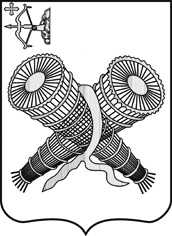 АДМИНИСТРАЦИЯ ГОРОДА СЛОБОДСКОГОКИРОВСКОЙ ОБЛАСТИПОСТАНОВЛЕНИЕ23.03.2020							                                                № 509г. Слободской Кировской областиО проведении аукциона на право размещения нестационарных аттракционов и объектов развлечения в 2020 году В соответствии с постановлениями администрации города Слободского от 02.06.2016 №1225 «Об утверждении Порядка предоставления права на размещение нестационарных аттракционов и объектов развлечения на территории муниципального образования «город Слободской», от 16.03.2020 № 460 «О подготовке к проведению аукциона на право размещения нестационарных аттракционов и объектов развлечения» администрация города Слободского ПОСТАНОВЛЯЕТ:1. Провести открытый аукцион на право размещения нестационарных аттракционов и объектов развлечения на следующие лоты:1.1. Лот № 1: электромобили, веломобили:- площадь размещения нестационарного аттракциона (объекта развлечения): 19 кв.м.;  -местоположение (адресные ориентиры) нестационарного аттракциона (объекта развлечения): г. Слободской, Соборная площадь;- срок размещения нестационарного аттракциона (объекта развлечения): с 23.04.2020 по 30.09.2020;- начальная цена предмета аукциона: 13 415 (тринадцать тысяч четыреста пятнадцать) рублей 12 копеек;- величина повышения начальной цены (шаг аукциона): 402 (четыреста два) рубля 45 копеек;- размер обеспечения заявки на участие в аукционе: 4 024 (четыре тысячи двадцать четыре) рубля 54 копейки.1.2. Лот № 2: электромобили, веломобили:- площадь размещения нестационарного аттракциона (объекта развлечения): 19 кв.м.;  -местоположение (адресные ориентиры) нестационарного аттракциона (объекта развлечения): г. Слободской, Соборная площадь;- срок размещения нестационарного аттракциона (объекта развлечения): с 23.04.2020 по 30.09.2020;- начальная цена предмета аукциона: 13 415 (тринадцать тысяч четыреста пятнадцать) рублей 12 копеек;- величина повышения начальной цены (шаг аукциона): 402 (четыреста два) рубля 45 копеек;- размер обеспечения заявки на участие в аукционе: 4 024 (четыре тысячи двадцать четыре) рубля 54 копейки.1.3. Лот № 3: кинотеатр 3D или 5D:- площадь размещения нестационарного аттракциона (объекта развлечения): 16 кв.м.;  -местоположение (адресные ориентиры) нестационарного аттракциона (объекта развлечения): г. Слободской, Соборная площадь;- срок размещения нестационарного аттракциона (объекта развлечения): с 23.04.2020 по 30.09.2020;- начальная цена предмета аукциона: 10 269 (десять тысяч двести шестьдесят девять) рублей 95 копеек;- величина повышения начальной цены (шаг аукциона): 308 (триста восемь) рублей 10 копеек;- размер обеспечения заявки на участие в аукционе: 3 080 (три тысячи восемьдесят) рублей 99 копеек.1.4. Лот № 4: тир пневматический:- площадь размещения нестационарного аттракциона (объекта развлечения): 16 кв.м.;  -местоположение (адресные ориентиры) нестационарного аттракциона (объекта развлечения): г. Слободской, Соборная площадь;- срок размещения нестационарного аттракциона (объекта развлечения): с 23.04.2020 по 30.09.2020;- начальная цена предмета аукциона: 10 269 (десять тысяч двести шестьдесят девять) рублей 95 копеек;- величина повышения начальной цены (шаг аукциона): 308 (триста восемь) рублей 10 копеек;- размер обеспечения заявки на участие в аукционе: 3 080 (три тысячи восемьдесят) рублей 99 копеек.1.5. Лот № 5: надувной батут:- площадь размещения нестационарного аттракциона (объекта развлечения): 20 кв.м.;  -местоположение (адресные ориентиры) нестационарного аттракциона (объекта развлечения): г. Слободской, Соборная площадь;- срок размещения нестационарного аттракциона (объекта развлечения): с 23.04.2020 по 30.09.2020;- начальная цена предмета аукциона: 14 121 (четырнадцать тысяч сто двадцать один) рубль 18 копеек;- величина повышения начальной цены (шаг аукциона): 423 (четыреста двадцать три) рубля 64 копейки;- размер обеспечения заявки на участие в аукционе: 4 236 (четыре тысячи двести тридцать шесть) рублей 35 копеек.1.6. Лот № 6: надувной батут:- площадь размещения нестационарного аттракциона (объекта развлечения): 20 кв.м.;  -местоположение (адресные ориентиры) нестационарного аттракциона (объекта развлечения): г. Слободской, Соборная площадь;- срок размещения нестационарного аттракциона (объекта развлечения): с 23.04.2020 по 30.09.2020;- начальная цена предмета аукциона: 14 121 (четырнадцать тысяч сто двадцать один) рубль 18 копеек;- величина повышения начальной цены (шаг аукциона): 423 (четыреста двадцать три) рубля 64 копейки;- размер обеспечения заявки на участие в аукционе: 4 236 (четыре тысячи двести тридцать шесть) рублей 35 копеек.1.7. Лот № 7: комплекс спортивных батутов:- площадь размещения нестационарного аттракциона (объекта развлечения): 15 кв.м.;  -местоположение (адресные ориентиры) нестационарного аттракциона (объекта развлечения): г. Слободской, Соборная площадь;- срок размещения нестационарного аттракциона (объекта развлечения): с 23.04.2020 по 30.09.2020;- начальная цена предмета аукциона: 10 590 (десять тысяч пятьсот девяносто) рублей 89 копеек;- величина повышения начальной цены (шаг аукциона): 317 (триста семнадцать) рублей 73 копейки;- размер обеспечения заявки на участие в аукционе: 3 177 (три тысячи сто семьдесят семь) рублей 27 копеек.1.8. Лот № 8: комплекс спортивных батутов:- площадь размещения нестационарного аттракциона (объекта развлечения): 15 кв.м.;  -местоположение (адресные ориентиры) нестационарного аттракциона (объекта развлечения): г. Слободской, Соборная площадь;- срок размещения нестационарного аттракциона (объекта развлечения): с 23.04.2020 по 30.09.2020;- начальная цена предмета аукциона: 10 590 (десять тысяч пятьсот девяносто) рублей 89 копеек;- величина повышения начальной цены (шаг аукциона): 317 (триста семнадцать) рублей 73 копейки;- размер обеспечения заявки на участие в аукционе: 3 177 (три тысячи сто семьдесят семь) рублей 27 копеек.1.9. Лот № 9: аттракцион «Мячиковый тир»:- площадь размещения нестационарного аттракциона (объекта развлечения): 30 кв.м.;  -местоположение (адресные ориентиры) нестационарного аттракциона (объекта развлечения): г. Слободской, Соборная площадь;- срок размещения нестационарного аттракциона (объекта развлечения): с 23.04.2020 по 30.09.2020;- начальная цена предмета аукциона: 19 256 (девятнадцать тысяч двести пятьдесят шесть) рублей 16 копеек;- величина повышения начальной цены (шаг аукциона): 577 (пятьсот семьдесят семь) рублей 68 копеек;- размер обеспечения заявки на участие в аукционе: 5 776 (пять тысяч семьсот семьдесят шесть) рублей 85 копеек.1.10. Лот № 10: мобильная карусель:- площадь размещения нестационарного аттракциона (объекта развлечения): 30 кв.м.;  -местоположение (адресные ориентиры) нестационарного аттракциона (объекта развлечения): г. Слободской, Соборная площадь;- срок размещения нестационарного аттракциона (объекта развлечения): с 23.04.2020 по 30.09.2020;- начальная цена предмета аукциона: 21 181 (двадцать одна тысяча сто восемьдесят один) рубль 78 копеек;- величина повышения начальной цены (шаг аукциона): 635 (шестьсот тридцать пять) рублей 45 копеек;- размер обеспечения заявки на участие в аукционе: 6 354 (шесть тысяч триста пятьдесят четыре) рубля 53 копейки.2. Утвердить аукционную документацию. Прилагается.3. Разместить извещение о проведении аукциона на официальном сайте администрации города Слободского www. slobodskoy.ru. 4.Срок размещения извещения о проведении аукциона с 25.03.2020 по 10.04.2020.5. Контроль за исполнением настоящего постановления возложить на заместителя главы администрации города Слободского Щекурину Н.Г.6. Постановление вступает в силу со дня официального опубликования (обнародования) и подлежит размещению в Информационном бюллетене органов местного самоуправления муниципального образования «город Слободской».Глава города Слободского                                                          И.В. Желвакова_____________________________________________________________________ПОДГОТОВЛЕНОВедущий специалист отдела экономического развития, потребительских рынков и муниципальных закупок администрации города                        М.С.ВылегжанинаСОГЛАСОВАНОЗаместитель главы администрации города Слободского                                                                        Н.Г. ЩекуринаЗаведующая отделом экономического развития, потребительских рынков и муниципальных закупок администрации города                         И.А. ХаритоноваЗаведующая правовым отделомадминистрации города Слободского                                             К.Б. МихайловаРазослано:Дело – 2, Отдел экономики  – 1, Орг.отдел - на сайт и бюллетень.